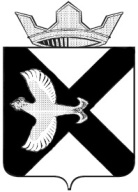 АДМИНИСТРАЦИЯМуниципального  образования поселок  БоровскийПОСТАНОВЛЕНИЕ21 декабря  2020 г.							 		№ 85рп. БоровскийТюменского муниципального районаВ соответствии с Федеральными законами от 06.10.2003 №131-ФЗ «Об общих принципах организации местного самоуправления в Российской Федерации», от 21.12.1994 № 68-ФЗ «О защите населения и территорий от чрезвычайных ситуаций природного и техногенного характера» от 21.12.1994 № 69-ФЗ «О пожарной безопасности», от 22.07.2008 № 123-ФЗ «Технический регламент о требованиях пожарной безопасности», от 06.05.2011 № 100-ФЗ «О добровольной пожарной охране», Постановлением Правительства Российской Федерации от 25.04.2012 года № 390 «О противопожарном режиме» и руководствуясь Уставом муниципального образования поселок Боровский, в целях обеспечения безопасности и защиты населения при подготовке и проведении Новогодних и Рождественских праздников на территории муниципального образования поселок Боровский:Утвердить План мероприятий по обеспечению безопасности населения в период подготовки и проведения Новогодних и Рождественских праздников на территории муниципального образования поселок Боровский в 2020-2021гг. (приложение).Рекомендовать руководителям учреждений, предприятий и организаций, осуществляющих свою хозяйственную деятельность на территории муниципального образования поселок Боровский, независимо от организационно-правовых форм:Обеспечить в части касающейся выполнения Плана мероприятий по обеспечению безопасности населения в период подготовки и проведения Новогодних и Рождественских праздников на территории муниципалитета  в 2020-2021 гг. с соблюдением установленных правил по предотвращению распространения новой коронавирусной инфекции (COVID-2019).Опубликовать настоящее постановление в газете «Боровские вести» и разместить на официальном сайте муниципального образования поселок Боровский в информационно-коммуникационной сети Интернет. Контроль за исполнением настоящего постановлением возложить на заместителя главы сельского поселения по строительству, благоустройству, землеустройству, ГО и ЧС. Глава муниципального образования					     С.В. СычеваПриложениек постановлению администрации муниципального образования поселок Боровскийот 21.12.2020 № 85ПЛАНмероприятий по обеспечению пожарной безопасности населения в период подготовки и проведенияНовогодних и Рождественских праздников на территории муниципального образования поселок Боровский в 2020-2021 гг. Об обеспечении безопасности населения в период подготовки и проведения Новогодних и Рождественских праздников на территории муниципального образования поселок Боровский в зимний период 2020-2021 года № п/пЗапланированные мероприятияСрок выполненияОтветственный за выполнениеКонтроль исполненияОтметка о выполнении1      Рассмотрение на заседании комиссии по предупреждению и ликвидации чрезвычайных ситуаций и обеспечению пожарной безопасности муниципального образования поселок Боровский вопроса по обеспечению пожарной безопасности населения в период праздников на территории муниципального образования в 2020-2021 г.г.До 20.12.2020г.АМО п. Боровский, заместитель главы по строительству, благоустройству, землеустройству ГО и ЧС  2     Проверка исправности и работоспособности пожарной сигнализации, систем дымоудаления и пожарных гидрантов, наличие и комплектность первичных средств пожаротушения.До 25.12.2020г.Управляющие и эксплуатирующие организации3     Очистка дорог, проездов и подъездов к жилым домам для беспрепятственного проезда спецтехники, используемой в целях пожаротушения, ликвидации ЧС, к источникам противопожарного водоснабжения, местам забора воды из естественных водоисточников, технологическим установкам системы жизнеобеспечения, и коммунальным системам.постоянноУправляющие и эксплуатирующие организации, руководители СНТ 4     Проверка исправности средств связи, оповещения, освещения, в том числе подъездов и входов в подъезды, обеспечение доступности путей эвакуации и исправность наружных пожарных лестниц.До 28.12.2020г.Управляющие и эксплуатирующие организации, руководители СНТ5     Проверка целостности и рабочего состояния запорных устройств подвалов и чердаков, с целью пресечения фактов несанкционированного проникновения посторонних лиц в чердачные и подвальные помещения жилых домов.До 28.12.2020г.Управляющие и эксплуатирующие организации, ОНД и ПР МЧС МО МВД РФ «Тюменский»6     Разработка, утверждение и предоставление в АМО п. Боровский графиков дежурств ответственных должностных лиц и графиков дежурств дежурно-диспетчерских служб в период с 31.12.2020 года по 08.01.2021 года.До 28.12.2020г.Управляющие и эксплуатирующие организации, руководители СНТ, руководители организаций, предприятий и учреждений7     Освещение в средствах массовой информации правил пожарной безопасности, безопасного применения пиротехнических изделий и безопасного поведения на льду водных объектов муниципалитета.ЕженедельноОтдел ГО и ЧС АМО п. Боровский8     Информирование населения через СМИ и жилищные организации о специальных местах применения пиротехнических изделий 1-5 классов опасности на территории муниципального образования поселок Боровский.До 28.12.2020г.Отдел ГО и ЧС АМО п. Боровский9     Осуществление контроля использования пиротехнических изделий на территории муниципального образования поселок Боровский, в том числе проведение рейдов с целью недопущения реализации пиротехнических изделий несовершеннолетним лицам, в неположенных местах, или без соответствующих разрешений и сертификатов.Декабрь 2020г.-январь 2021 г.МО МВД РФ «Тюменский» и ГИМС МЧС, АМО п. БоровскийДНД ТМР10     Обеспечение неукоснительного выполнения противопожарных норм и правил в местах проведения Новогодних и Рождественских мероприятий.В период проведения праздничных мероприятий Руководители учреждений, ответственные за противопожарную безопасность11     Организация проведения противопожарных осмотров территорий и помещений перед их закрытием в предпраздничные дни  с целью выявления нарушений, способствующих возникновению и развитию пожаров, принятия своевременных мер по устранению имеющихся нарушений.ПостоянноОтветственные должностные лица организаций и учреждений за пожарную безопасность12     Организация и проведение разъяснительной работы среди учащихся общеобразовательных школ и руководителей дошкольных учреждений о правилах пожарной безопасности в период Новогодних мероприятий  и зимних школьных каникул, а также правилах пользования пиротехническими изделиями.До 28.12.2020г.МАОУ Боровская СОШ, МАДОУ Боровский Детский сад «Журавушка»13     Организация профилактической работы по противопожарной безопасности с лицами, состоящими на социальном обслуживании.ПостоянноОтделение КЦСОН ТМРАМО п. Боровский14     Обеспечение безопасности и охраны общественного порядка в местах проведения массовых мероприятий и прилегающих к ним территорий.Постоянно при проведении мероприятийМО МВД РФ «Тюменский», ДНД ТМР15     Обеспечение беспрепятственного проезда пожарной и специальной техники к местам проведения массовых мероприятий.Постоянно при проведении мероприятийРуководители организаций, предприятий и учреждений, независимо от форм собственности16Проведение инструктажей по порядку действий в случае возникновения внештатной ситуации, функционирования пожарно-охранной сигнализации, систем видеонаблюдения и оповещения, кнопок экстренного вызова полиции, наличие средств пожаротушения, состояния запасных выходов, организации контрольно-пропускного режима.До 28.12.2020г.Руководители учреждений, ответственные за противопожарную безопасность